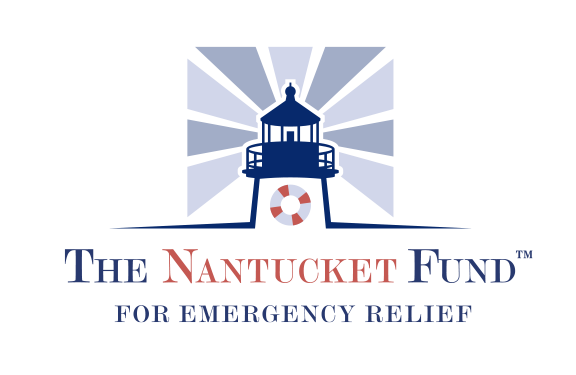 Organization Name: Primary Contact: Are you able to provide services at this time?How has the COVID-19 crisis affected your revenue stream? Please share with us how the Community Foundation can help, include a detailed spread sheet of your financial losses and current need.Is this the only request you anticipate making in the near future?  Or are there other needs you currently have for which you have applied for assistance elsewhere?